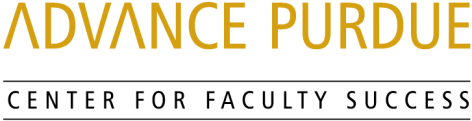 Faculty Advancement, Success and Tenure (FAST)AgendaMarch 22, 20169:00 – 9:10		Welcome, Introductions, and Orientation to FAST9:10 – 9:50		Department Heads’ Expectations for FacultyBernie Engel, Department Head and Professor of Agricultural and Biological Engineering, Colleges of Agriculture and Engineering Liz Topp, Dane O. Kildsig Chair and Department Head and Professor of Industrial and Physical Pharmacy, College of Pharmacy9:50 – 10:00		Questions and Answers10:00 – 10:10		Small Group Discussion10:10 – 10:15		Wrap- UpUpcoming EventsApril 26, 2016		Panel of Recently Tenured Associate Professors	STEW 278www.purdue.edu/dp/advance 